Инструкция по администрированию сайта После авторизации в систему управления сайтом, открывается меню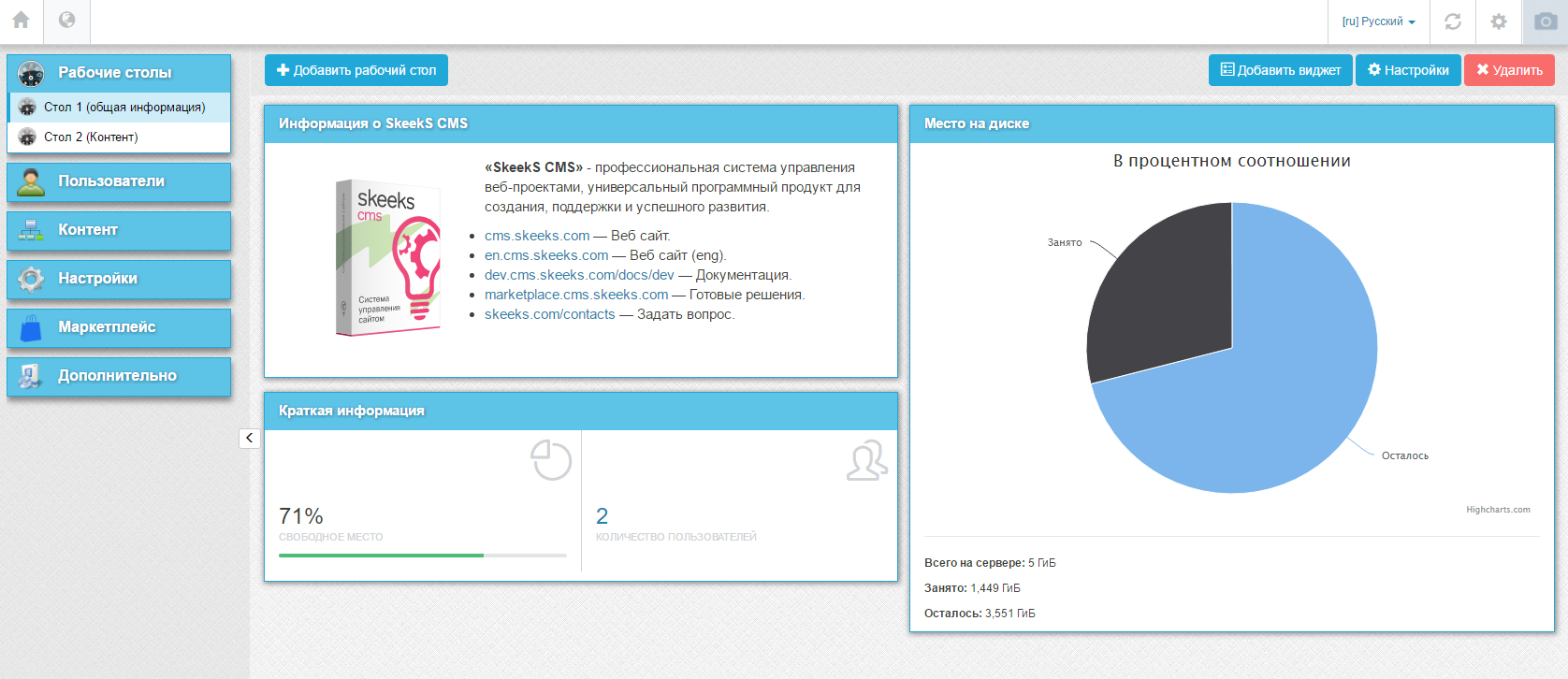 Меню:Рабочие столыСтол 1 (общая информация)Стол 2 (Контент)ПользователиКонтентНастройкиМаркетплейсДополнительноРабота с разделами сайта в «Контент»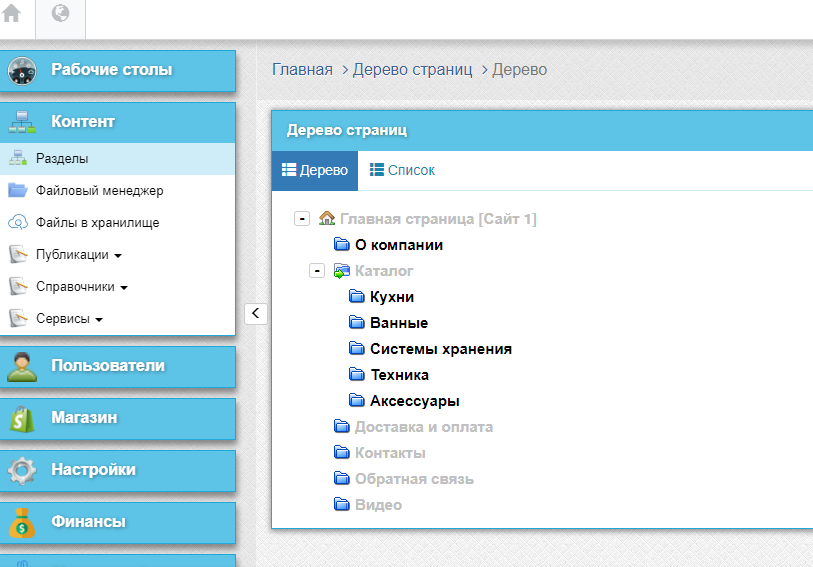 Раскрытие дерева разделов при помощи значка «+»Создание разделаНавести на раздел, в котором вы хотите создать страницу и нажать значок «+»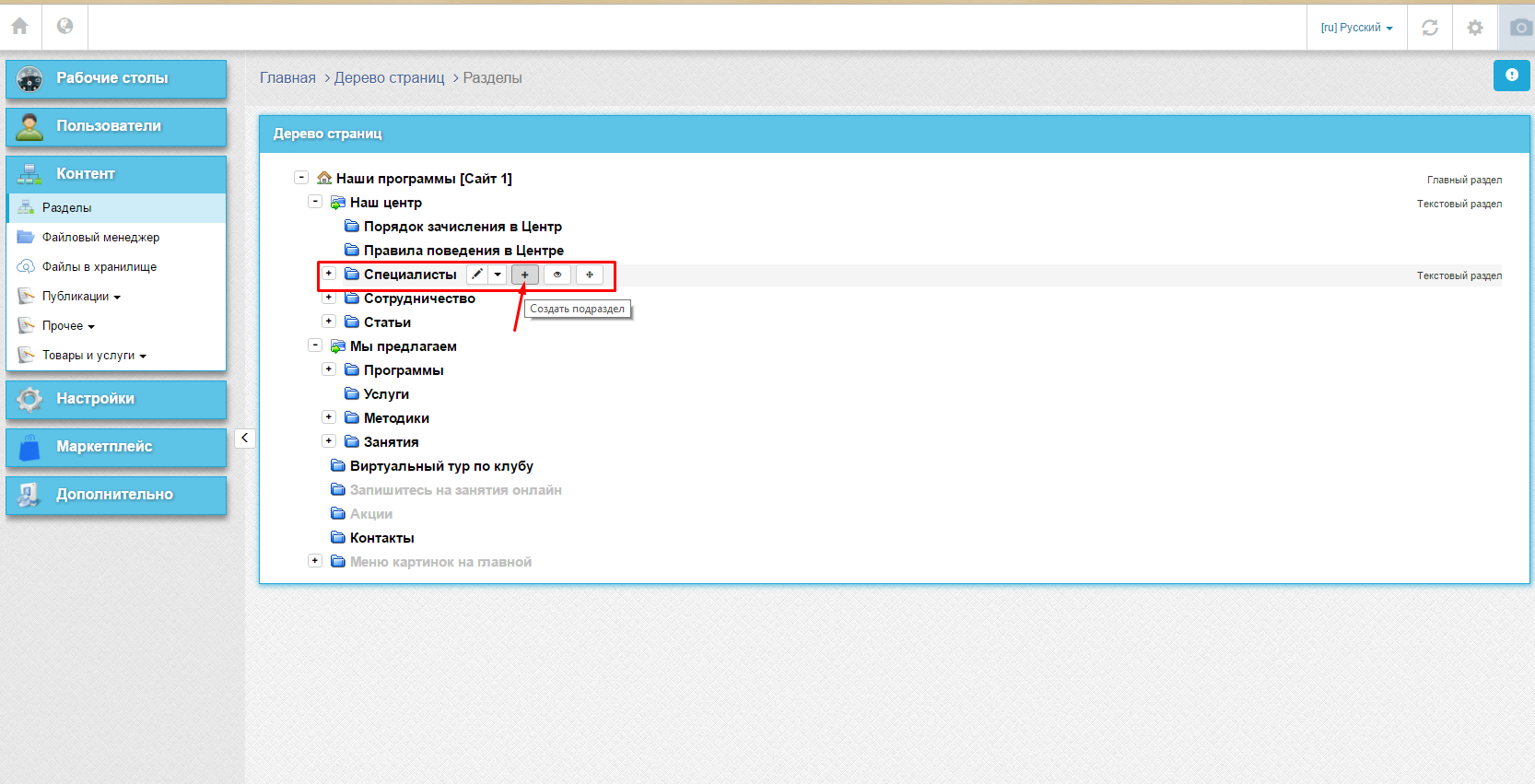 Редактирование страницыНавести на раздел, который вы хотите отредактировать нажать значок «ручка»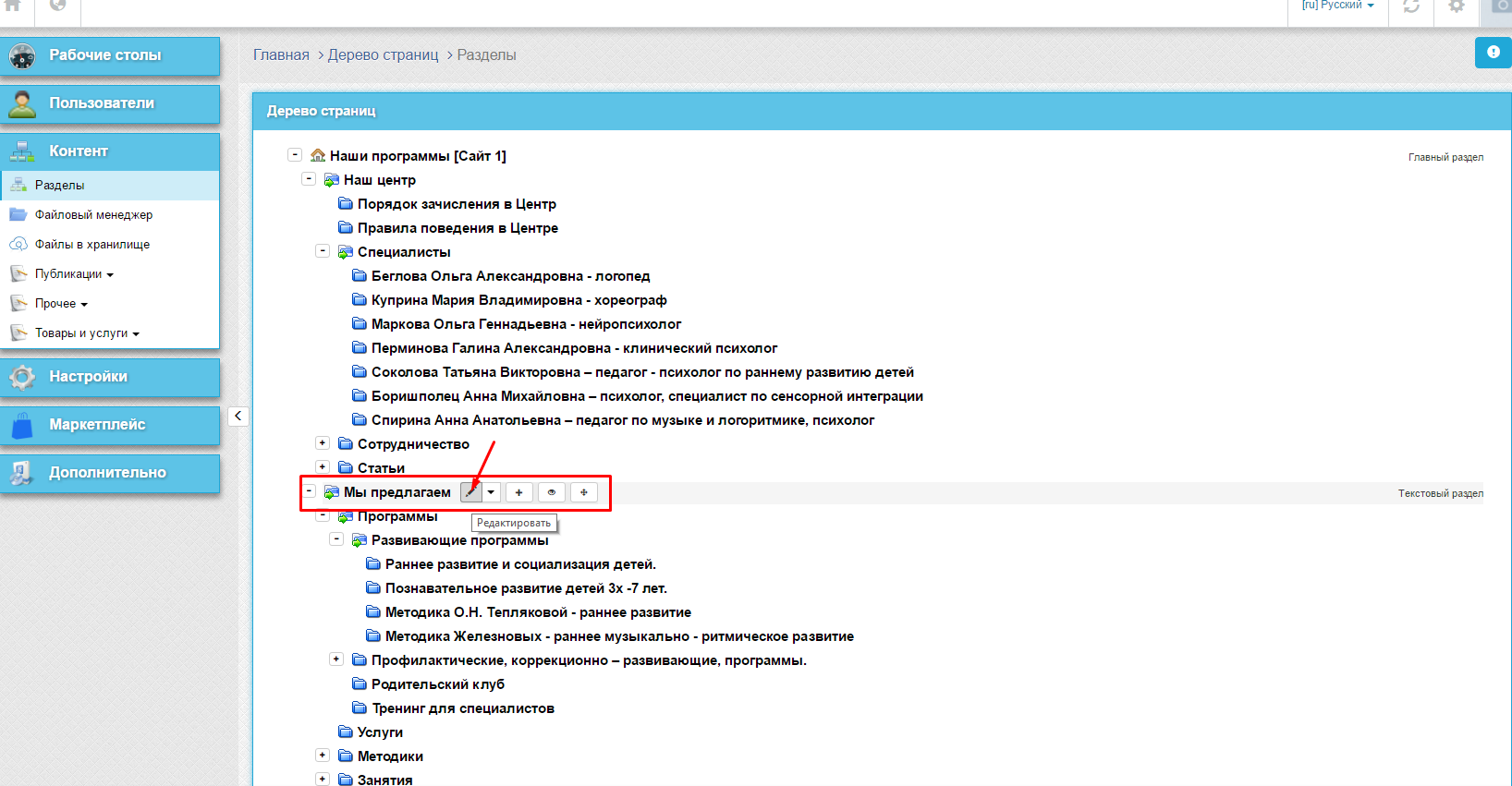 Откроется окно для редактирования страницы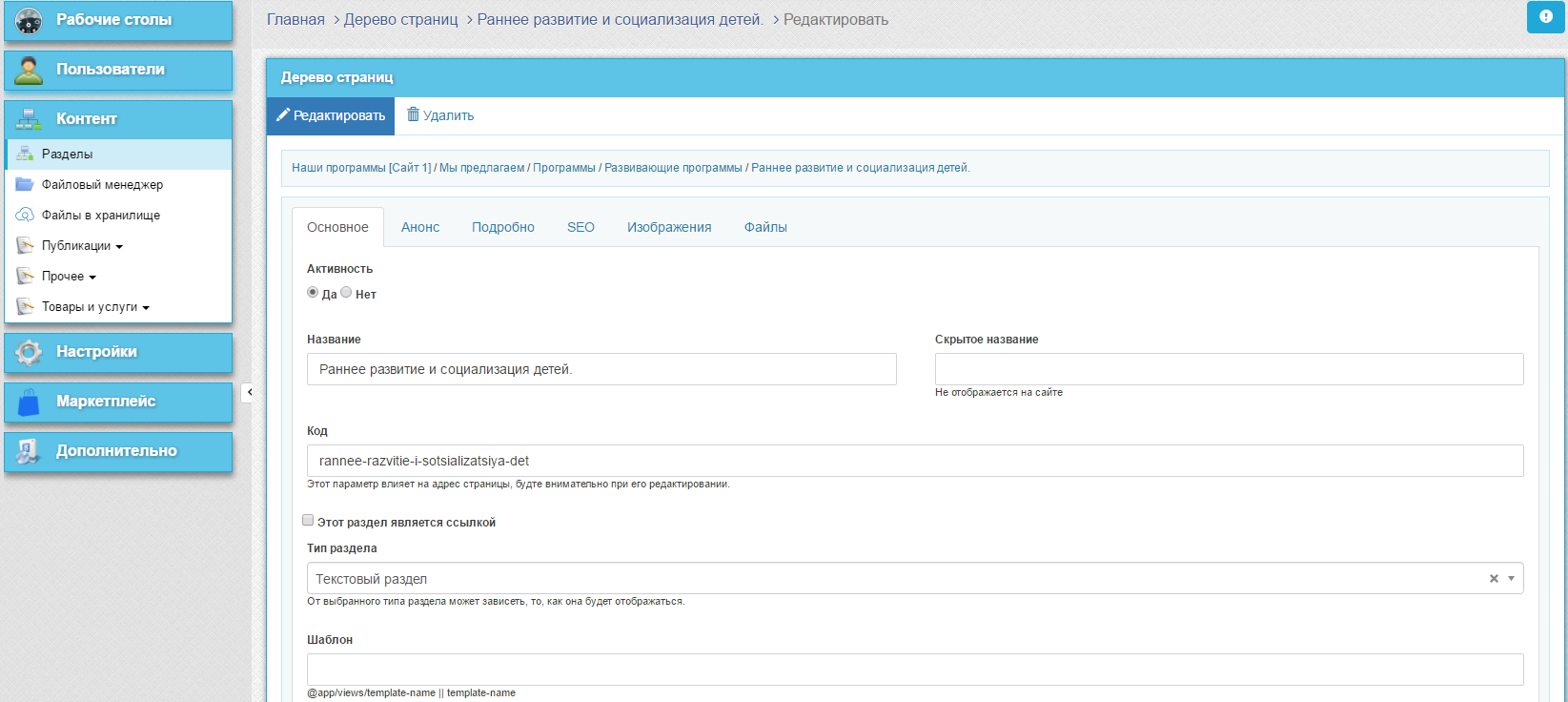 Поля: Основное (задается название и активность страницы)Анонс (задается картинка для анонса на сайте)Подробно (текст на странице)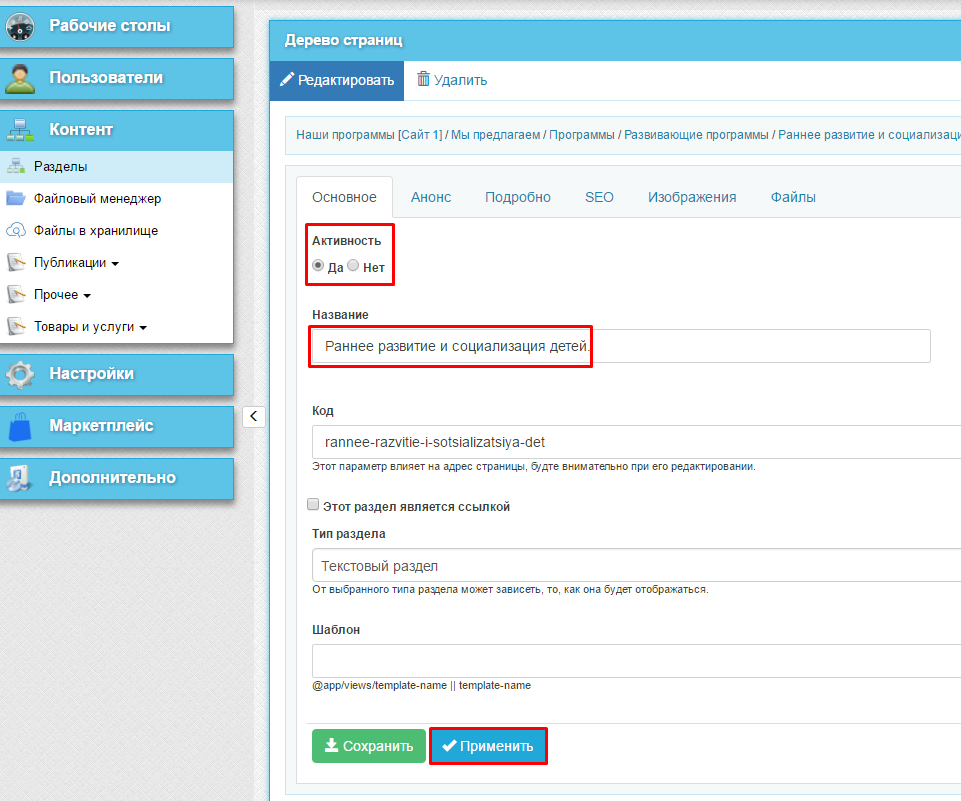 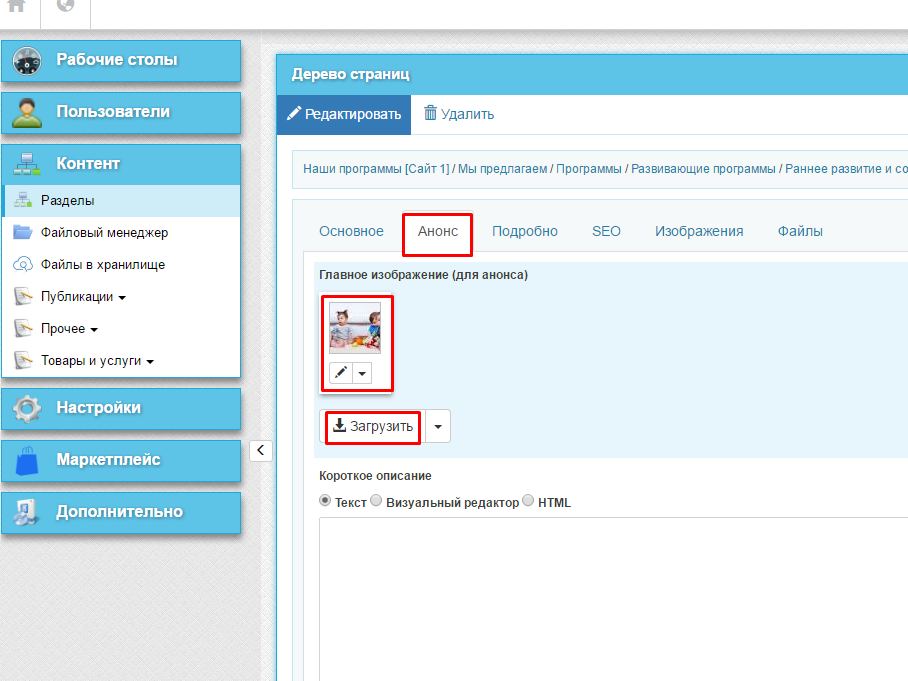 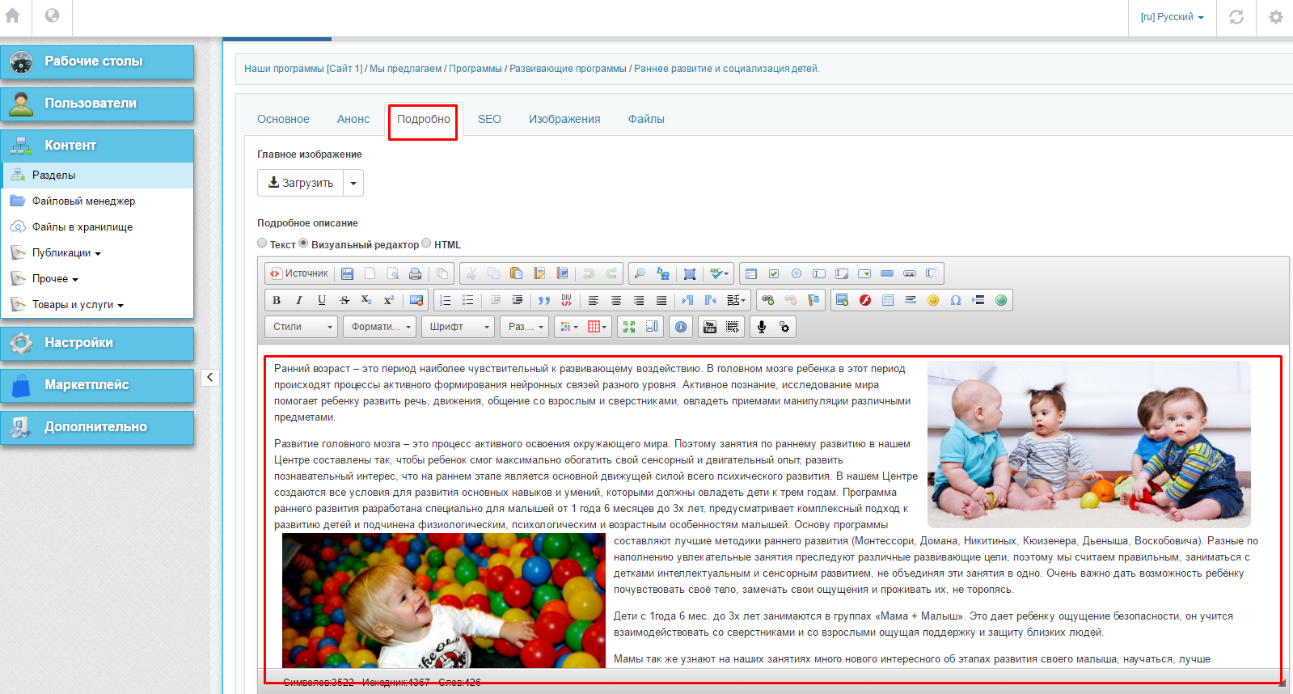 После редактирования необходимо нажать кнопку «Сохранить»Работа с новостямиПоля: Основное (задается название и активность страницы)Анонс (задается картинка для анонса на сайте)Подробно (текст на странице)Привязка новости к разделу (Новости)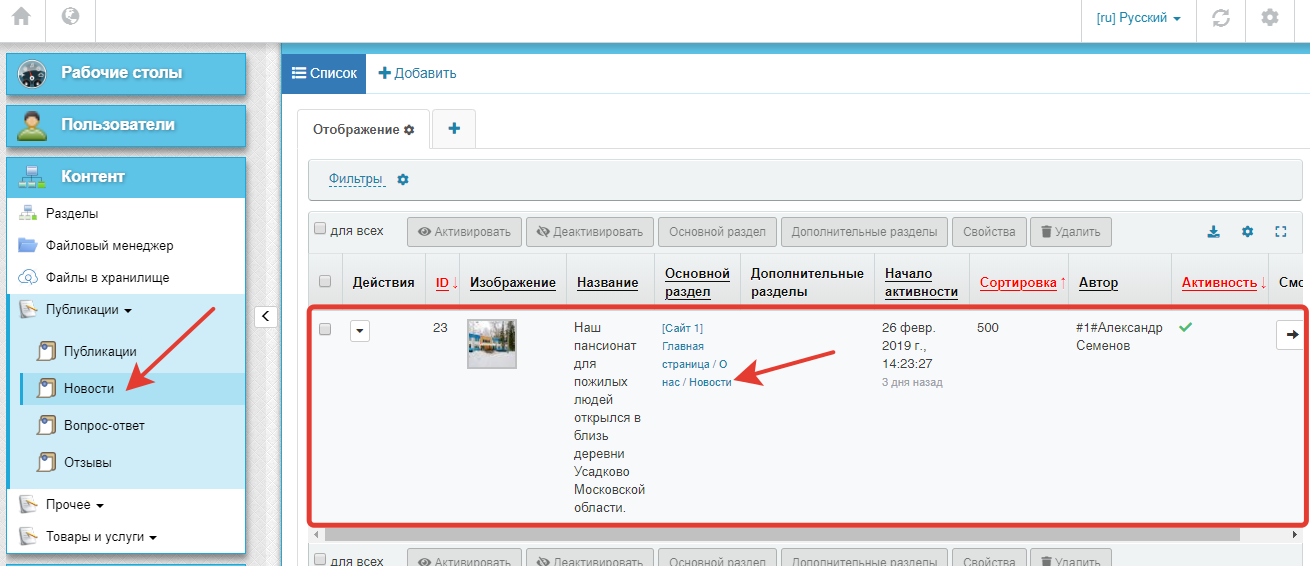 Работа с Товарами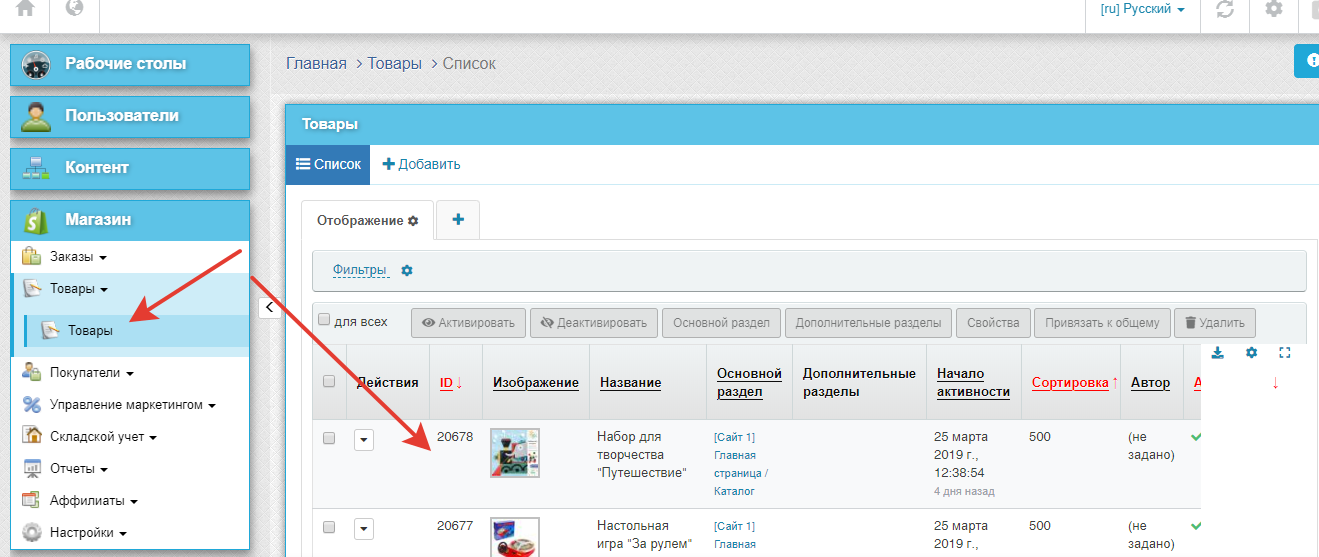 Добавление товараНеобходимо указать Название и привязать к разделу 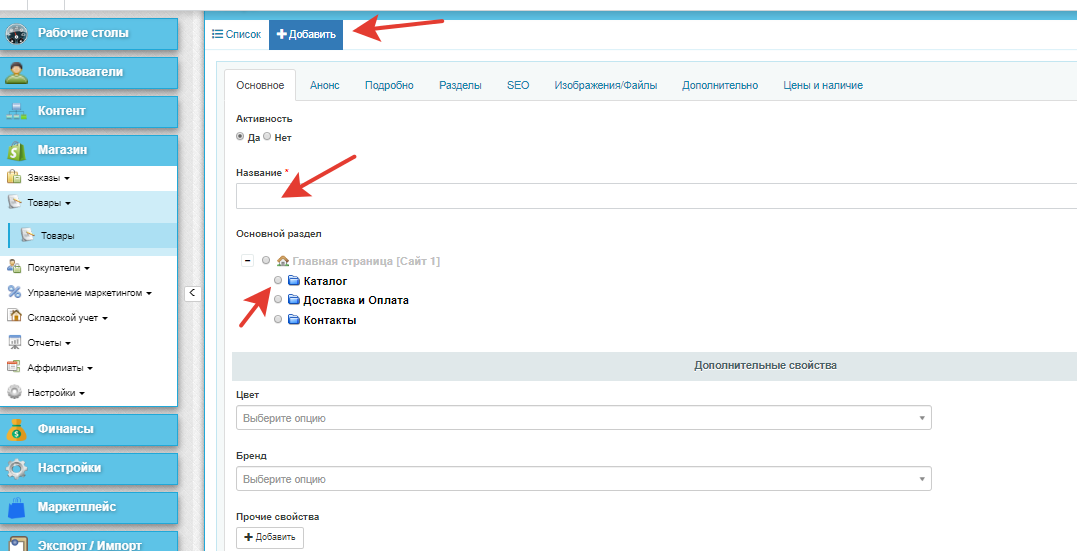 В закладке «Анонс»Загрузить изображение – оно будет главным изображение товара (анонсовая картинка)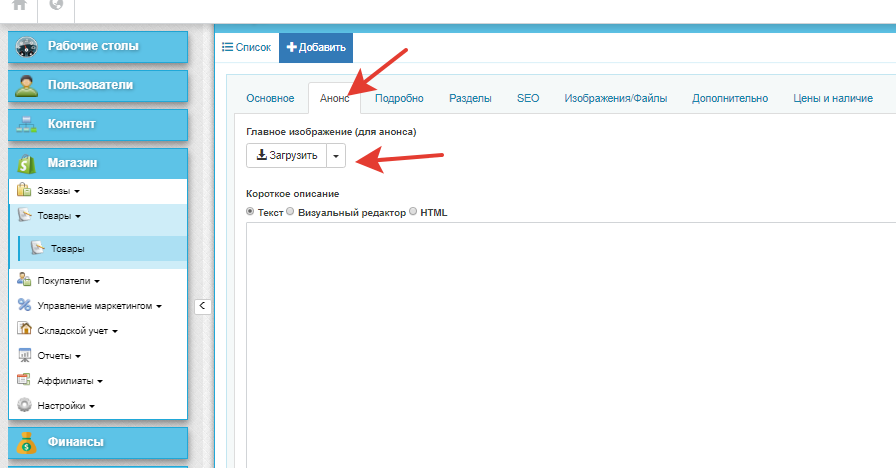 В закладке «Подробно» указывается подробное описание товара. Обратите внимание, что галочка должна стоять на «Визуальный редактор»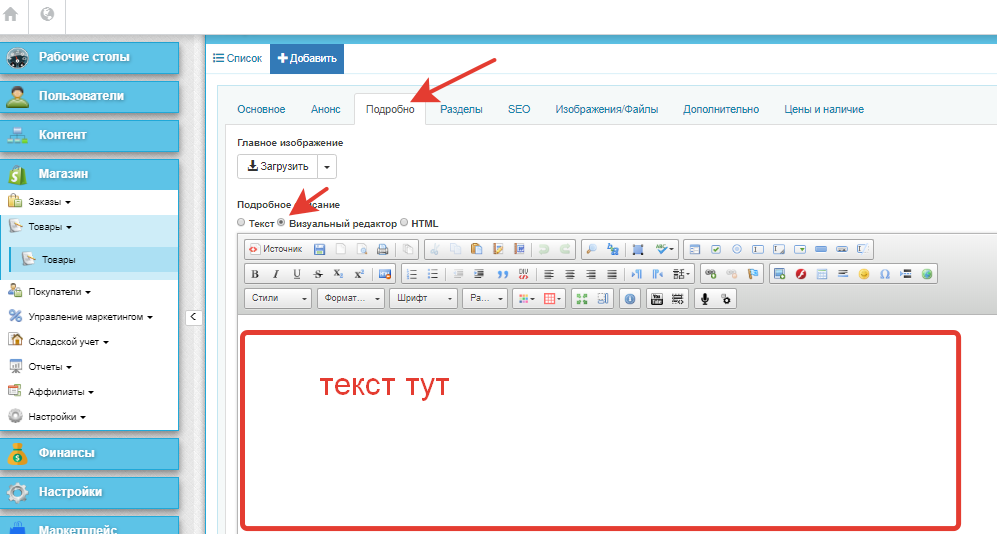 В закладке «Цена»Указываете цену 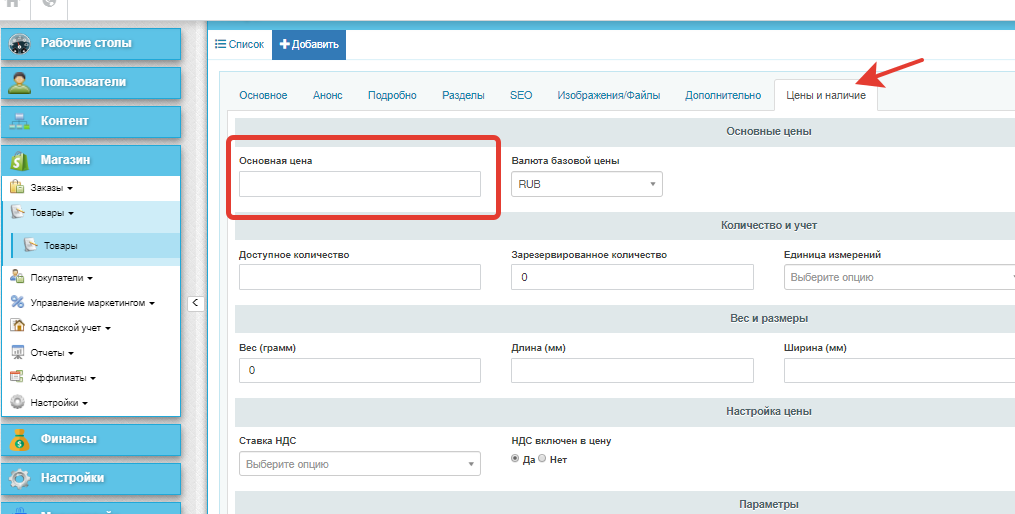 Просмотр и обработка заказов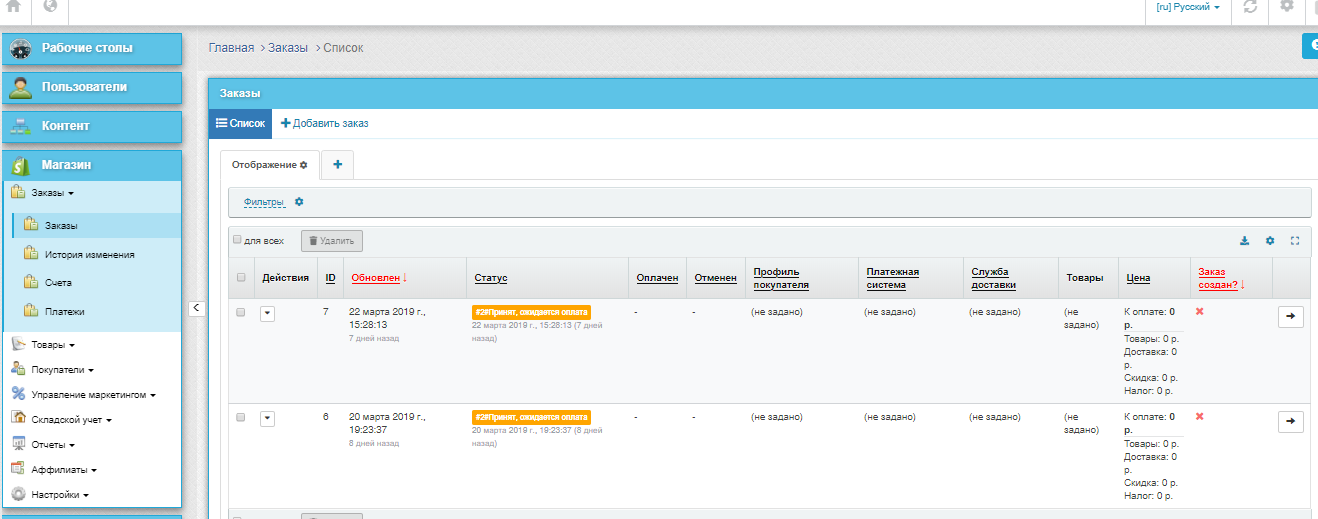 Сообщения с форм 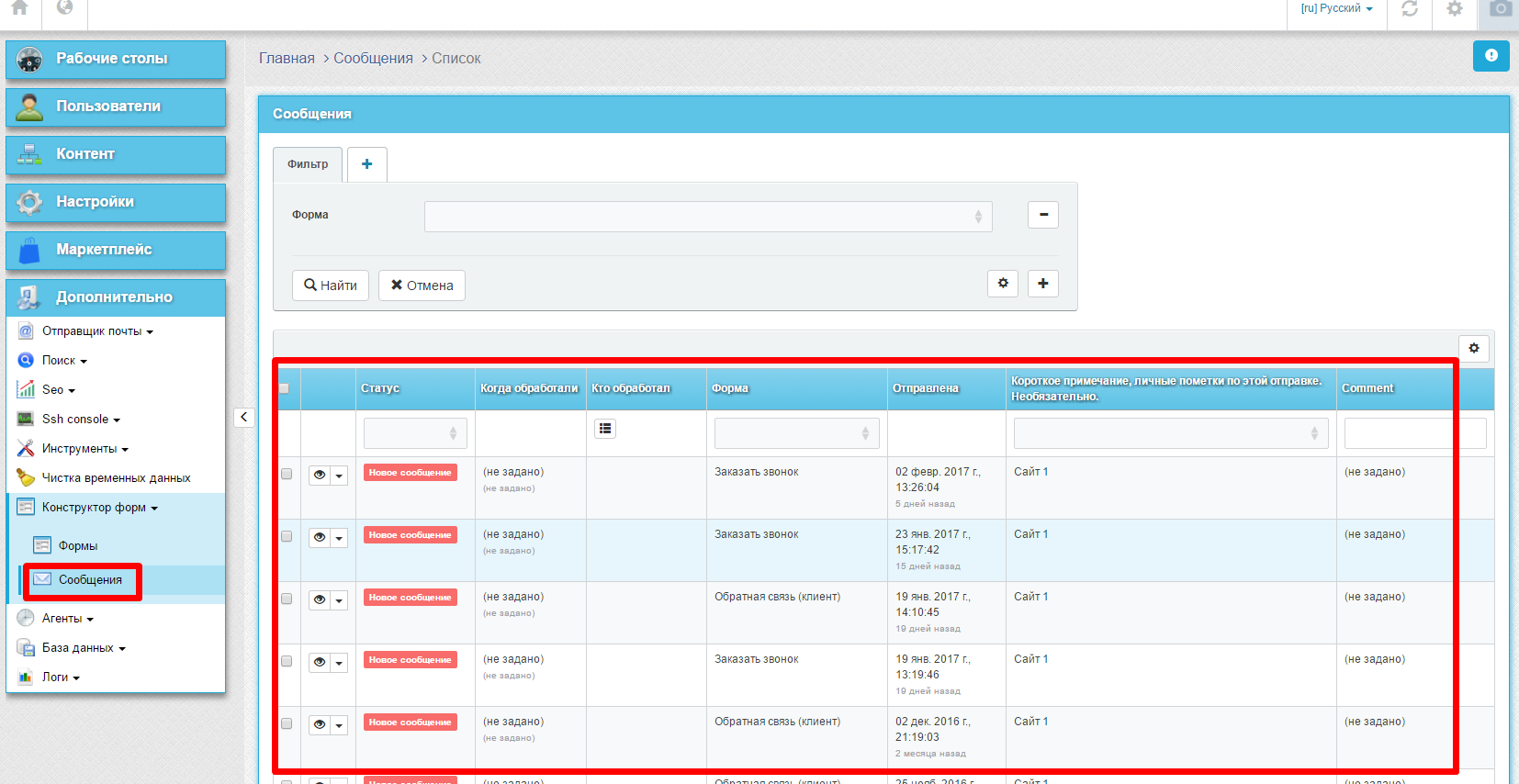 Добавить e-mail для уведомлений с сайта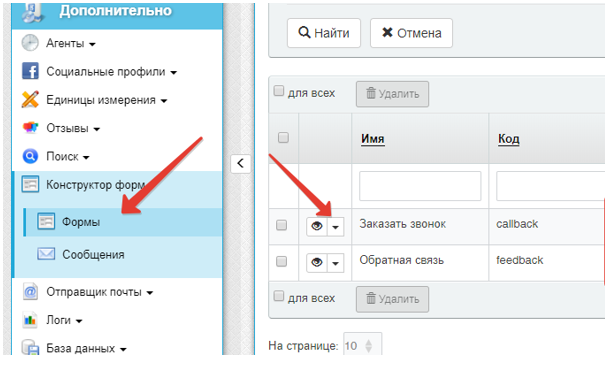 